                    DIRECŢIA GENERALA DE ASISTENŢĂ SOCIALĂ ŞI   PROTECŢIA 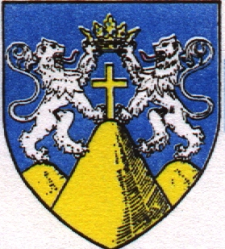 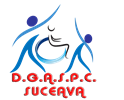                     COPILULUI A JUDEŢULUI SUCEAVA                  B-dul George Enescu, nr.16, cod 720231                   Suceava, ROMÂNIA                  Tel.: 0230-520.172,  Fax: 0230-523.337                                                     e-mail: office@dpcsv.roNr.120424 /17.06.2024REZULTATUL VERIFICĂRII ELIGIBILITĂȚII CANDIDATULUIîn urma depunerii dosarului de examen pentru examenul de promovare în grad profesional imediat superior a unui funcționar public de execuție din cadrulServiciului juridic și contencios al Direcției Generale de Asistență Socială și Protecția Copilului a Județului Suceava, care se va organiza în data de 25.06.2024Afișat azi 17.06.2024, ora 1200, la avizierul Direcției Generale de Asistență Socială și Protecția Copilului a Județului Suceava și pe pagina web www.dgaspcsv.ro.Secretarul comisiei:Grigorescu Mihaela,consilier, grad profesional superior la Serviciul resurse umaneNr. crt.Numărul dosarului de examenAdmis/Respins1.Dosarul de examen înregistrat la sediul instituției sub nr.118046 din 05.06.2024Admis